Zarządzenie Nr 8 
Dziekana Wydziału Technologii i Inżynierii Chemicznej 
Zachodniopomorskiego Uniwersytetu Technologicznego w Szczecinie 
z dnia 6 lipca 2021 r.w sprawie wprowadzenia „Wydziałowej procedury zgłaszania, zatwierdzania i zmiany tematów prac dyplomowych”Na podstawie zarządzenia nr 16 Rektora ZUT z dnia 3 kwietnia 2017 r. w sprawie Podstaw funkcjonowania Wewnętrznego Systemu Zapewniania Jakości Kształcenia oraz wytycznych do realizacji oceny jakości w obszarach działania tego systemu w Zachodniopomorskim Uniwersytecie Technologicznym w Szczecinie oraz § 8 pkt. 13 zarządzenia nr 117 Rektora ZUT z dnia 4 września 2020 r. w sprawie zakresów obowiązków osób pełniących funkcje kierownicze na kadencję 2020 – 2024 zarządza się co następuje:§paragraf 1.Wprowadza się „Wydziałową procedurę zgłaszania, zatwierdzania i zmiany tematów prac dyplomowych”, stanowiącą załącznik do niniejszego zarządzenia.§paragraf 2.Przestaje obowiązywać „Wydziałowa procedura przebiegu procesu dyplomowania” (nr WTiICh/O-II/6a/W) zatwierdzona przez Dziekana WTiICh w dniu 23.01.2018 r.§paragraf 3.Zarządzenie wchodzi w życie z dniem podpisania.Dziekan
Wydziału Technologii i Inżynierii Chemicznej


prof. dr hab. inż. Rafał RakoczyZałącznik
do zarządzenia nr 8 Dziekana WTiICh ZUT z dnia 6 lipca 2021 r.Wydziałowa procedura zgłaszania, zatwierdzania i zmiany tematów prac dyplomowych Nazwa proceduryWydziałowa procedura zgłaszania, zatwierdzania i zmiany tematów prac dyplomowych.Cel i zakres proceduryCelem procedury jest określenie sposobu postępowania związanego z zgłaszaniem, zatwierdzaniem i zmianami tematów prac dyplomowych dla studentów studiów I i II stopnia, kształcących się w ramach studiów stacjonarnych i niestacjonarnych na Wydziale Technologii i Inżynierii Chemicznej Zachodniopomorskiego Uniwersytetu Technologicznego w Szczecinie.Sposób postępowaniaPostanowienia ogólne:Pracę dyplomową w ramach danej formy studiów student wykonuje pod opieką pracowników badawczo-dydaktycznych oraz dydaktycznych Wydziału.W uzasadnionych przypadkach Dziekan może powołać opiekuna pracy dyplomowej spoza Wydziału/Uczelni, posiadającego doświadczenie naukowe lub zawodowe w dziedzinie związanej z kierunkiem studiów.Zgłaszanie tematów prac dyplomowych:Temat pracy dyplomowej przypisany jest do kierunku studiów, poziomu i profilu kształcenia oraz specjalności. Podawany jest również cel pracy oraz tłumaczenie tematu pracy na język angielski.Tematy prac dyplomowych są zgłaszane przez nauczycieli akademickich Wydziału (wzór formularza stanowi załącznik 1) lub w uzgodnieniu z Dziekanem, przez podmioty zewnętrzne współpracujące z Wydziałem w ramach realizacji zawartych umów (wzór formularza stanowi załącznik 2). Student może zgłosić propozycję tematu pracy dyplomowej za pośrednictwem nauczyciela akademickiego.Temat pracy dyplomowej może zostać zarezerwowany dla wskazanego studenta na etapie zgłaszania tematu przez nauczyciela akademickiego, przy czym promotor może sprawować jednocześnie opiekę maksymalnie nad ośmioma studentami realizującymi prace dyplomowe. Na pisemny wniosek nauczyciela akademickiego Dziekan może zwiększyć limit przydzielanych prac dyplomowych.Zatwierdzanie tematów prac dyplomowych:Nauczyciel akademicki przekazuje zgłoszony temat pracy dyplomowej kierownikowi katedry, w której jest zatrudniony, w celu akceptacji oraz stwierdzenia możliwości realizacji pracy dyplomowej w tej katedrze.Zgłoszony temat pracy dyplomowej przez podmioty zewnętrzne współpracujące 
z Wydziałem przekazywany jest bezpośrednio do Dziekana.Lista tematów zaakceptowanych przez kierownika katedry lub Dziekana (w przypadku podmiotów zewnętrznych) przekazywana jest do merytorycznego zatwierdzenia przez komisję programową właściwą dla danego kierunku studiów. W przypadku, gdy praca dyplomowa będzie stanowić opublikowany artykuł, to przed publikacją musi być on również zaakceptowany przez komisję programową.Głosowanie nad tematem pracy dyplomowej w komisji programowej może być przeprowadzone w sposób konwencjonalny lub z wykorzystaniem systemu informatycznego, w sposób jawny dla członków komisji. Oddanie głosu wstrzymującego lub przeciwnego wymaga uzasadnienia i przekazania uwag przewodniczącemu komisji. W sytuacjach wymagających szerszej dyskusji przewodniczący komisji programowej może zwołać posiedzenie komisji.Przewodniczący komisji programowej większością oddanych głosów „za” zatwierdza temat pracy dyplomowej wraz z przydzielonym do niej opiekunem. W przypadku niezatwierdzenia tematu pracy dyplomowej, informacja ta wraz z uwagami, przekazywana jest nauczycielowi akademickiemu lub podmiotowi zewnętrznemu zgłaszającemu temat pracy dyplomowej.Zatwierdzone tematy prac dyplomowych komisja programowa umieszcza w rejestrze tematów dostępnym dla studentów. Dziekan sprawuje nadzór nad stopniem wypełnienia rejestru. W przypadku gdy temat został zarezerwowany dla konkretnego studenta jest on oznaczany jako zajęty.Wydanie tematu pracy dyplomowej:Wybór tematu pracy dyplomowej należy do studenta. Student zobowiązany jest do uzgodnienia z opiekunem zasad realizacji pracy.Procedura uzgadniania zasad współpracy może trwać nie dłużej niż do końca pierwszego miesiąca semestru przeddyplomowego (do 31 marca dla studiów, których semestr dyplomowy jest semestrem zimowym, oraz do 31 października dla studiów, których semestr dyplomowy jest semestrem letnim).W przypadku gdy student nie dokona wyboru tematu pracy w obowiązującym terminie temat pracy przydzielany jest przez Dziekana.W uzasadnionych przypadkach Dziekan na pisemny wniosek promotora (opiekuna) pracy, złożony w terminach podanych w pkt b, może wyrazić zgodę na wspólne przygotowanie pracy dyplomowej przez nie więcej niż 2 współautorów, przy czym należy jednoznacznie określić autorów poszczególnych części pracy dyplomowej.Zmiana tematu pracy dyplomowej w trakcie jej realizacjiW wyjątkowych sytuacjach na wniosek studenta, pozytywnie zaopiniowany przez opiekuna, Dziekan może wyrazić zgodę na zmianę tematu pracy dyplomowej oraz jej zakresu w trakcie realizacji pracy (załącznik 3). Do zmiany tematu pracy lub jej zakresu stosuje się odpowiednio postanowienia ust.2.  (Zgłaszanie tematów prac dyplomowych). W przypadku zmiany sformułowania tematu pracy bez zmiany jej zakresu, Dziekan może wyrazić zgodę pomijając niniejszą procedurę. Student wznawiający studia, który przed skreśleniem realizował określony temat pracy dyplomowej, może za zgodą Dziekana zachować ten sam temat pracy.Dokumenty związaneUstawa z dnia 20 lipca 2018 r. - Prawo o szkolnictwie wyższym i nauceZarządzenie nr 16 Rektora ZUT w Szczecinie z dnia 3 kwietnia 2017 r. w sprawie podstaw funkcjonowania Wewnętrznego Systemu Zapewniania Jakości Kształcenia oraz wytycznych do realizacji oceny jakości w obszarach tego systemu w Zachodniopomorskim Uniwersytecie Technologicznym w Szczecinie Zarządzenie Rektora nr 26 Rektora Zachodniopomorskiego Uniwersytetu Technologicznego w Szczecinie z dnia 24 lutego 2020 r. w sprawie Procedury procesu dyplomowania w Zachodniopomorskim Uniwersytecie Technologicznym w SzczecinieZarządzenie nr 49 Rektora Zachodniopomorskiego Uniwersytetu Technologicznego w Szczecinie z dnia 16 kwietnia 2020 r. w sprawie zasad składania prac dyplomowych w okresie wprowadzonego w kraju stanu epidemiiObwieszczenie nr 1 Rektora Zachodniopomorskiego Uniwersytetu Technologicznego w Szczecinie z dnia 31 lipca 2020 r. w sprawie ogłoszenia jednolitego tekstu uchwały Senatu ZUT - Regulamin studiów w ZUTZałącznik 1
do procedury zgłaszania, zatwierdzania i zmiany tematów prac dyplomowych na WTiICh ZUT Formularz tematów pracZgłoszenie tematów prac dyplomowych – inżynierskich/magisterskich w roku akademickim 20…/20… dla studiów stacjonarnych stopnia I/II na kierunku	, specjalności 	Efekty uczenia się (według sylabusa przedmiotu):Tabela 1. Zestawienie proponowanych tematów prac magisterskich1) Temat pracy może być zgłoszony przez podmioty zewnętrzne współpracujące z wydziałem WTiICh lub student za pośrednictwem nauczyciela, jednak promotorem pracy musi być nauczyciel akademicki. 2) Promotor pracy powinien sam zdecydować czy w pracy dyplomowej będą fragmenty, które chciałby skonsultować z innym specjalistą. Nauczyciele pracujący krócej niż 5 lat na stanowisku adiunkta mogą prowadzić prace dyplomowe jedynie pod opieką pracownika samodzielnego. Załącznik 2
do procedury zgłaszania, zatwierdzania i zmiany tematów prac dyplomowych na WTiICh ZUTSzczecin, dnia	(nazwa podmiotu zewnętrznego)(adres)(imię i nazwisko osoby zgłaszającej temat pracy dyplomowej)(adres osoby zgłaszającej)(nr tel., e-mail)DziekanWydziału Technologii i Inżynierii ChemicznejZgłaszam temat pracy dyplomowej inżynierskiej/magisterskiej (podać rodzaj pracy) Praca realizowana będzie w:Nazwa podmiotu zewnętrznego
	Temat pracy dyplomowej:W języku polskim: 	 W języku angielskim: 	Zwięzły opis problemu do rozwiązania wynikający z analizy stanu wiedzy  (max. 500 znaków). Zakres pracy:Dokonanie przeglądu literatury z ostatnich x lat dotyczącej …….Przygotowanie materiału badawczego….Określenie właściwości fizyko-chemicznych, strukturalnych …….Wykonanie testów …….Sformułowanie  wniosków.(podpis zgłaszającego)Data zgłoszenia tematu ………………………………………….(podpis Dziekana)Załącznik 3
do procedury zgłaszania, zatwierdzania i zmiany tematów prac dyplomowych na WTiICh ZUT	
 (Nazwisko i imię studenta)	
(Adres do korespondencji)		
(Rodzaj studiów/kierunek)		
(Rok studiów/semestr/grupa)		
(telefon)Prodziekan ds. studenckich i kształceniaWydziału Technologii i Inżynierii ChemicznejPODANIEProszę o zmianę tematu pracy inżynierskiej/magisterskiejObecny temat pracy: 	Opiekun pracy: 	Katedra/Zakład: 	Proponowany przez Opiekuna nowy temat pracy: 	Nowy temat w j. angielskim: 	Uzasadnienie Opiekuna pracy (Czy nastąpiła zmiana zakresu pracy ? TAK / NIE *właściwe podkreślić): 	
Podpis studenta	
Podpis Opiekuna pracy	
Podpis kierownika KatedryOpinia właściwej Rady Programowej :Podpis Przewodniczącego Komisji ProgramowejDecyzja Prodziekana: Podpis Prodziekana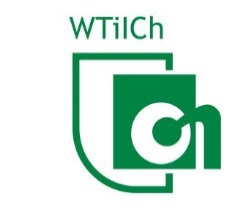 Opracowała:
Wydziałowa Komisja 
ds. Jakości Kształcenia (WKJK)Wersja: 1Data zatwierdzenia: 06.07.2021 r.Stron:
9Opracowała:
Wydziałowa Komisja 
ds. Jakości Kształcenia (WKJK)Właściciel procedury:
Wydział Technologii i Inżynierii Chemicznej ZUT w SzczecinieWłaściciel procedury:
Wydział Technologii i Inżynierii Chemicznej ZUT w SzczecinieZatwierdził:
Dziekan WTiIChTemat pracy (w języku polskim i angielskim)Zgłaszający temat1 i promotor pracy dyplomowejTyp pracy:Projekt,Eksperyment,Obliczenia/symulacje, Praca przeglądowa,Artykuł,Inny (podać jaki)Zdefiniowanie celu pracy w sposób umożliwiający ocenę zgodności z efektami uczenia sięCzy istnieje konieczność konsultacji treści pracy z inną osobą.Decyzja promotora pracy lub KP2: tak/niePotwierdzenie zgodności tematyki pracy z efektami uczenia się